CORPORACIÓN EDUCACIONAL  A&G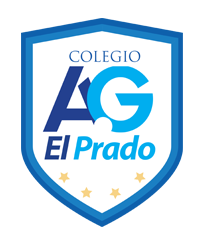 Cooperativa nº 7029 – PudahuelTeléfonos: 227499500  -   227476072www.colegioelprado.cldireccioncolegioelprado@gmail.comRBD: 24790-1  Profesor(a): Betzabe Henriquez G.                                                                                                                                                  GUIA  DE APOYO N° 2  Ciencias Naturales   5º  AÑO AOBJETIVO: Reconocer explicar que los seres vivos están formados por una o mas células y que estas se organizan en tejidos, órganos y sistemas. INSTRUCCCIONES:      I - Lee las páginas 62 a 65 de tu libro de ciencias, piensa                                              y luego  responde.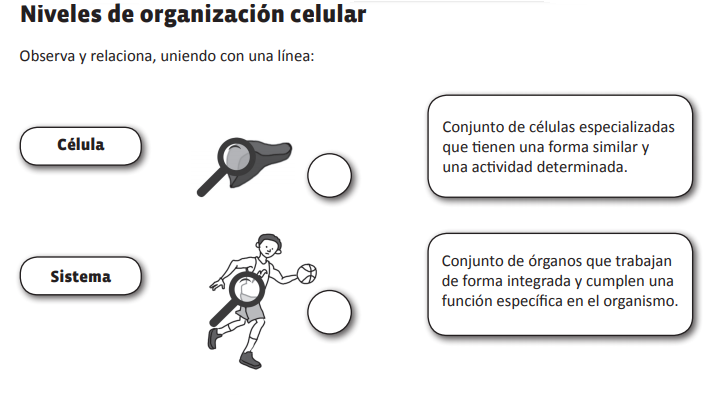 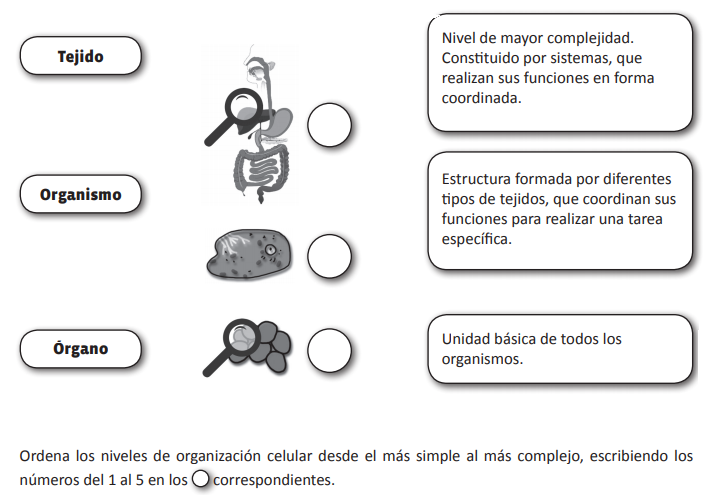 II. Preguntas: 1. ¿ Cual es el primer nivel de organización , Descríbelo?.2. Nombra y describe el segundo nivel de organización .3. Nombra y describe el tercer nivel de organización4. Nombra y describe el cuarto nivel de organización5. Nombra y describe el quinto nivel de organización.NOMBRE DEL ALUMNO/A _______________________________________